ФГБОУ ДПО «Кировский институт агробизнеса и кадрового обеспечения» приглашает на обучение по дополнительной профессиональной программе повышения квалификации: Организация системы семеноводства сельскохозяйственных растений, апробация посевов, семенной контроль(72 академических часа)          Категория слушателей – агрономы, агрономы-семеноводы, апробаторы.В программу обучения   включено:Результаты сортоиспытания сельскохозяйственных культур за 2019 год и предложения по изменению сортового районирования на 2020 год;Фитосанитарное состояние посевов сельскохозяйственных культур в Кировской области в 2019 году;Методика апробации сельскохозяйственных растений (культуры подбираются по желанию слушателей);Организация семенного и сортового контроля, законодательство в сфере семеноводства сельскохозяйственных растений;Сертификация семенного материала, документация сортовых семян;Правила приемки и методы отбора проб семян по ГОСТ;Выездные практические занятия: апробация зерновых культур; апробация картофеля; апробация многолетних трав; отбор проб семян; заполнение документов.Послеуборочная обработка и подготовка семян многолетних трав, зерна.                   Форма обучения – очная.Обучение в зимний период:  17.02-26.02.2020 г. Продолжение обучения в летний период: 15.07-17.07.2020 г. Стоимость обучения одного слушателя – 15000 рублей. Стоимость проживания в общежитии – 660 рублей в сутки. В результате обучения слушатели получают:Удостоверение о повышении квалификации установленного образца;Свидетельство апробатора (ФГБУ Россельхозцентр, г. Москва). 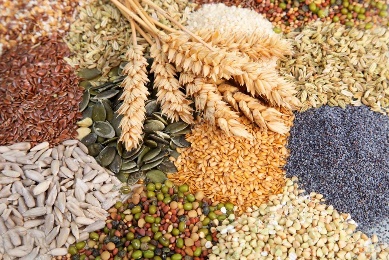 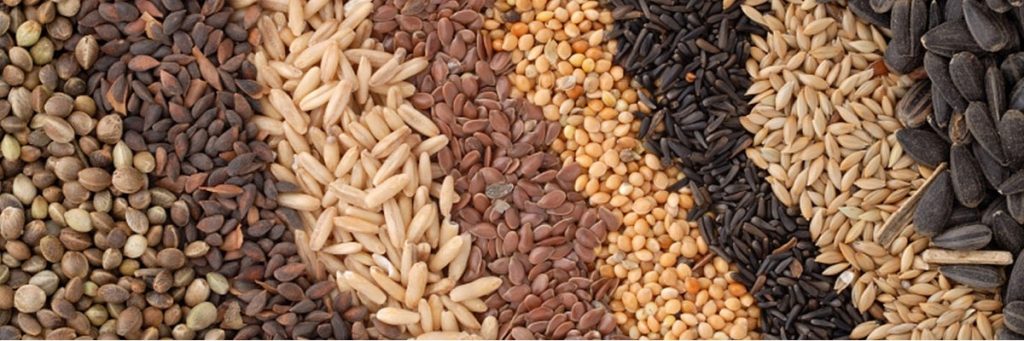 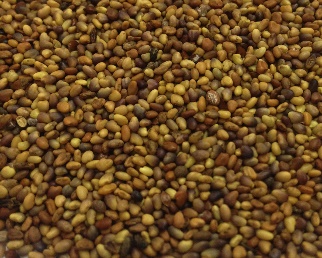 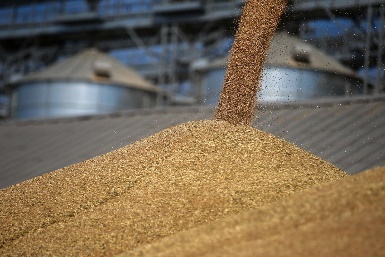 Место проведения обучения: г. Киров, ул. Производственная, д. 20. Для зачисления на обучение необходимо направить Заявку по факсу: 8(8332)62-95-87, или по электронной почте: umo@ipk43.ru. Образец Заявки прилагается.Слушателям при себе иметь документ об образовании (или копию). Заявка(отправить на адрес: umo@ipk43.ru)на обучение по дополнительной профессиональной программе повышения квалификации «Организация системы семеноводства сельскохозяйственных растений, апробация посевов, семенной контроль»(72 академических часа)Обучение 17.02-26.02.2020 г.Продолжение обучения в летний период: 15.07-17.07.2020 г.Настоящим подтверждаю свое участие в обучении______________________________________________________________    Ф.И.О._______________________________________________________________  должность__________________________________________________________ Контактный телефон, e-mailОрганизация:   _____________________________________________________________ (наименование)_____________________________________________________________ (адрес)_____________________________________________________________ (телефон, e-mail)Реквизиты организации для заключения договора:_____________________________________________________________ _____________________________________________________________ _____________________________________________________________ _____________________________________________________________ Потребность в общежитии:_______________________________________________________________ (да, нет)              